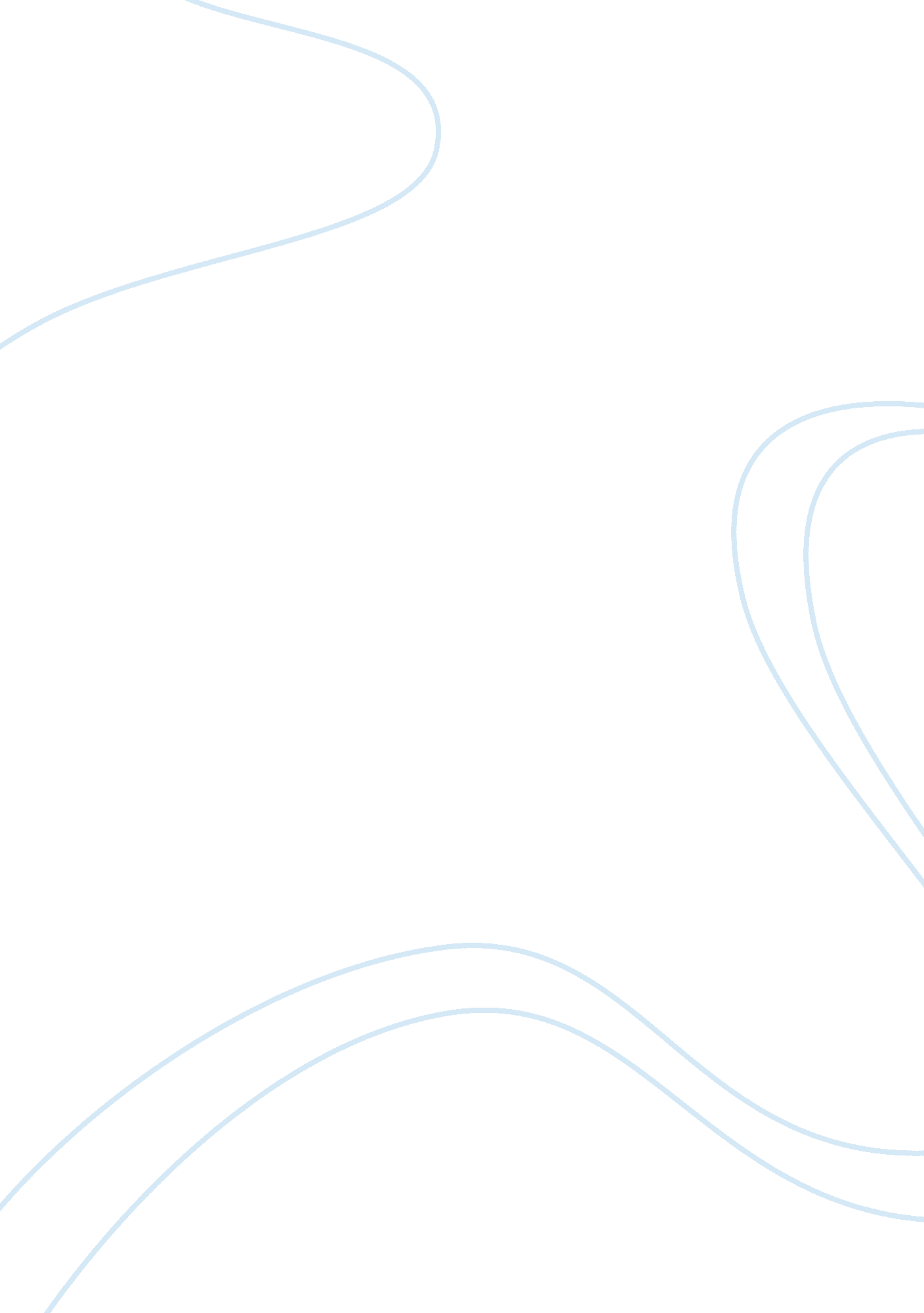 Network security and intrusion prevention and detection essayBusiness, Management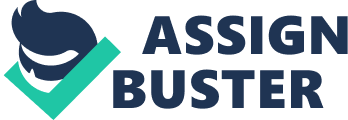 Network security and intrusion prevention and detectionIntroductionSecurity is a term that is difficult to hold in one’s grasp. In other words it can be said to be slippery. Security is used to point to open events and inner feelings. It is employed by individuals, corporations, government and people who devote themselves to the academic branch of study. Its little but tangible objectivity which has slipped into well known comprehensive facts was derived from its recruitment by professional theorists and policy – makers to special interest in designing and putting international relations to practice. The need for severe rethinking of security in the gone by decades has accounted for the creation of special events of which the amenability has not satisfactorily explained in the terms of tradition. Security has been misinterpreted by human reasoning about it. In the course of this work, efforts will be made to as much extent as possible to bring out the actual and hidden meaning of security for a proper understanding. What Security MeansNote was taken of the fact that Security is a term that is quite difficult to define. Security points to the kind of relationship which resists definition. It retains an oral figure which appears to convey it away from the domain of the mysterious and an unbreakable reality in its ostensible fashion which guarantees something concrete and quantifiable. It seems to be a very common term fashioned into servicing the young and old, rich and poor, the uninteresting experience and detail study of the state’s affair. The service that calls for the collaborative effort of history and philosophy is where to start looking for what security really stands for and to see if it expresses any meaning to anticipate a general meaning that is indispensable to all tradition. Anytime we reflect on the word, two pictures come to our minds. The word security sounds or seems to paint a picture of an object used for protection or defense against attack or intrusion. Security can also indicate or point to an investment in property, shares or pension. The consequence of this is an interior sensitivity of security. There could be differences in the consequences of these activities on the other hand since our show of security also show weakness and tends to make us feel unsafe. Moreover, it situates mind-sets in others who see our defense as a threat, as an encouragement towards violence even though some could perceive it as a discouragement. It in other words restricts to some extent the actions of others, but avoids their conjectured approaches and intentions not reconstructed. Insecurity has been the product of our efforts and escalation could be employed as one of the solutions to this. Starting inquiry into the fact of security could be achieved by viewing it from another perspective. This perspective has to do with having it argued, make sense in an equal manner of the concept and as reasonable and true merits inclusion in any move towards defining it as the restrictive definition recently in international affairs. This is a positive picture portrayed completely by in the adjectival, instead of the ostensive form of the expression. Talking about security in its ostensive form, we relate the word with objects commodities which have a particular obligation in alliance with other commodities. Opposed to the accepted image of security studies, security should express the indispensable level of the individual human being for it to make sense at the international level. The nominative mold and its commanding picture of security as a commodity need to be complimented by the adjectival usage as a relationship. The noun security has from the study of the origin of words emanated from a positive, comforting term to a negative one. Away from being a psychological position of the untroubled into which we are could be made to relax or be calm. Montesquieu understood security in association with political freedom. Political freedom involves security or at least in the suggestion which one has of one’s security. Adam Smith, likewise, referred to the liberty and security of individuals, the freedom from the prospect of violent attach on the person or the person’s property.         Security is about protection from attack, danger, loss e. t. c. it can also be said to be the state of been fortified from attack or loss. In a broad point of view, security is an idea or principle that is closely related to safety. The slight difference between security and safety is an attached importance placed on been fortified or protected against dangers or attack that does not emanate from within. In as much as the word “ security” in broad usage or as it affects all or most people, is closely related to “ safety”, it still as a procedural term refer to the state of not just being secured but much known and proved to be secured.         Other connected concepts of security are, continuity, reliability and safety. Where security shows its difference with reliability is mostly in the fact that security has to take into strict consideration the action of troublesome agents sent to execute destructive plans.           It can also be noted or observed that the perception of humanity about security does not connote the real security and this explains why people exercise more fear in flying than driving even when it is clear that flying is safer than driving. NETWORK SECURITY         The constituents of network security is the availabilities put in place in a less obvious computer network infrastructure, the network-accessible resources got from a means that is  not officially permitted and policies which the network administrator has chosen to make sure that the network is kept from intrusion.         Security network infrastructure can be said to be like securing probable means of attack on a country by introducing relevant defense operations or strategies. Securing access to individual computers which is the network and by that shielding sheeted resources like network attached storage and printers connected by the network and computers. Progressive attacks can be aborted at the point of entry before they spread. The measures taken in computer security as opposed to this are bent or directed towards securing individual computer hosts. The chance of having other computer hosts fixed or connected to a potentially unsecured network infected abound when the security of one computer host is been compromised. Users that have higher access privileges to computer hosts have the computer host’s security weak and easily accessed by them.         The security of a network (or rather Network security) begins from proving the reality of any user or client. Firewall makes sure that access policies, like that of the services which network will be given access, is being put in place once the user is proved to be genuine. This system though highly sensitive to preventing accesses that are not officially permitted fails to examine hidden characters of harmful contents like computer worms which are often passed over the network. Such malware can be detected and prevented by an intrusion prevention system (IPS). Apprehensive network interchange for contents, volume and unexpected circumstances to shield the network attacks like service denial can be watched and checked out by IPS. Passage of information between hosts through network could be done using oblique languages to preserve seclusion or unconstitutional right of entry.         Honeypots is a completely important tool to trap network accessible resources that could be effectively used in a network to serve as a means to carefully watch where intrusion is expected or suspected to come through. All through and after an attack, the skills employed by the attacker who strived to compromise these decoy resources are carefully examined for understanding so as to keep watch against new intrusion techniques. To further intensify security of the network specifically protected by the honeypot, such studies or detailed examinations could be used. SOURCEFIRE INTRUSION SENSORThorough defense by scrutinizing network traffic in addition to blocking, reinstating or vigilance against apprehensive commotion is offered by Sourcefire Intrusion Sensors as an Intrusion Prevention and Detection Solution (IPS/ IDS). Sourcefire intrusion sensors are capable of being organized either inline or passively to make available successful intrusion prevention and detection. Diagram got from www. sourcefire. com/product/is. htmlSourcefire intrusion sensors can be set up in collection of arrangements to go with almost every network necessities as well as amalgamation of serious task applications together Ewith concealed sensitive application in the vein of Voice Over IP (VoIP).         Sourcefire Intrusion Sensors present plug-n-protect structural designs, by means of hardware, software as well as operating system optimized in favour of climax presentation. A straightforward web centered interface designed for every facet of sensor management is made available by each sensor which can be set up in minutes.         Essential imminence keened on attacks taking place on the network is made available by intrusion prevention and detection as well as security observing technologies. Sourcefire Intrusion sensor influences the high quality Snort regulation based assessment engine. To accomplish their elevated degree of attack discovery and preclusion, Snort is the major extensively organized Intrusion management technology all over the world along with it’s turning out to be the actual benchmark designed for Intrusion prevention and detection. Snort makes the most of a regulation based expression which brings together the reimbursement of code of behavior, signature and irregularly based assessment techniques. The essence of regulations is to analyze packets both at the IP modus operandi stage and at the functional level. Regulations or rules are capable of been set towards looking for unambiguous incidences of attacks that are not in favour of a modus operandi and can also be positioned to watch out for the circumstances of an attack. Sourcefire Intrusion sensors force a particular detective engine to present an effectual intrusion prevention elucidation by means of the recognition of the fact that high-quality prevention starts in on defined or accurate detection. It also can by this means prevent zero-day assaults earlier than they can damage the network. Sourcefire provides clients with the capability to organize Sourcefire Intrusion Sensors both passively or inline. Every regulation is capable of being positioned to not only create awareness on actions when organized inline but to let go the packet or reinstate malevolent consignments with benevolent subjects. As a result of influencing the suppleness of the snort regulation expression, crucial terrorizations can not merely be prevented, but can as well be restricted through methods like dropping traffic, distracting sessions flanked by piece of equipment, and putting together by means of access admittance appliances like firewalls,  routers, and switches. Additionally, the Sourcefire Defense Center merges the exactness of the prize – captivating Snort centered Intrusion Sensors by means of the unrelenting, instantaneous network brainpower offered by Sourcefire RNA Sensors. These permit clients to position and implement policies centered on the correspondence of an identified hazard with network susceptibility and benefit figures. Sourcefire Intrusion Sensors are been regulated to make them relate to applicable guiding principles to particularized threats by means of this additional framework. Sourcefire employs a regulation centered resolution engine that is capable of been constructed to identify both signature- centered proceedings for acknowledged exploits in addition to the uncharacterized activities for threats that are yet to be identified. Regulations are brought into play so as to observe packets at both the IP modus operandi and the appliance level and can as well be set to look for particular events of attack against a modus operandi or set to look out for the situation of an attack.         Sourcefire offers clients the capability to simply generate new and amend regulations that already exist, simply do away with fake positives and identifying organization particular threats. The easy to utilize interface consents to the substantiation of innovative regulations and to affix the innovative regulations to the ruleset, either on particularized Sensors or collection of Sensors that bring into play the Sourcefire Defense Center. ReferenceCohen, Fred, “ World War 3 Information Warfare Basics”, 2006, ISBN 1 – 878109 – 40 – 5Chace, James, Carr, Caleb, “ America Invulnerable: The Quest for Absolute Security from 1812 to star Wars” 1988. ISBN 0- 671 – 61778 – 8 